№ п/пДата рождения и место рожденияДолжность по основному месту работы1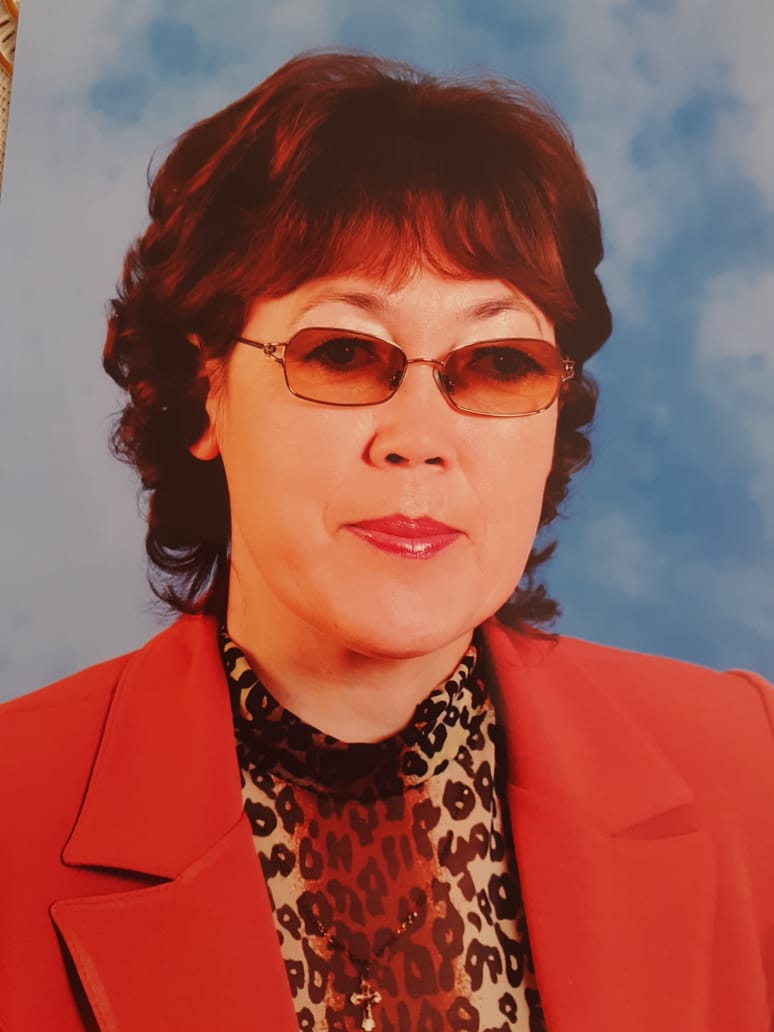 Сычаева Светлана Валерьевна27.01.1966г.р.д. Апанасово -Темяши, Яльчикского района, Чувашской АССРМБОУ «Байдеряковская ООШ», учительница2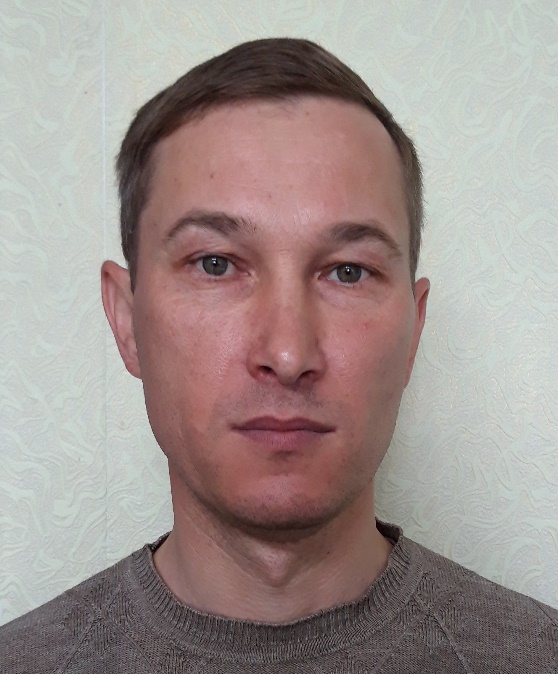 Куприянов Сергей Владимирович11.03.1981г.р. д. Новое Тойдеряково Яльчикского района Чувашской РеспубликиПАО МРСК Волги Чувашэнерго Южное ПО Яльчикский РЭС, электромонтер3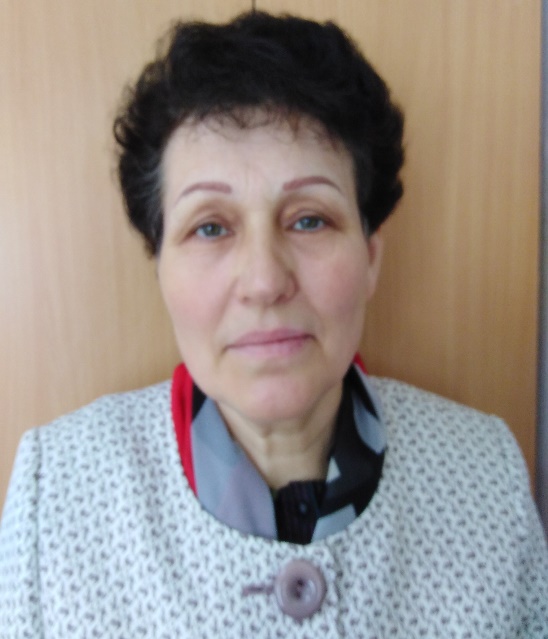 Маркова Мария Васильевна18.04.1963г.р.с. КушелгаЯльчикского района Чувашской АССРПенсионерка4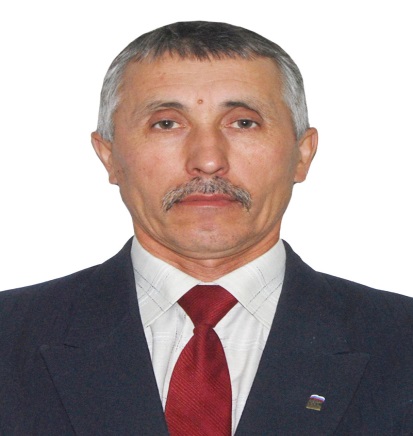 Малышкин Николай Федорович18.12.1958г.р.с. Сабанчино Яльчикского района ЧувашскойАССРАУ Редакция Яльчикской районной газеты "Елчек ен" ("Яльчикский край") Мининформполитики Чувашии, главный редактор5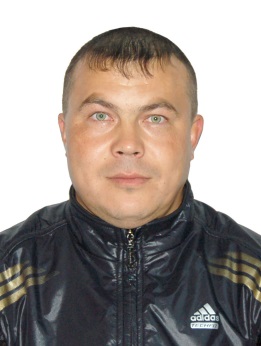 Александров Сергей Всеволодович13.11.1974г.р.д. Тоскаево Яльчикского района Чувашской РеспубликиМБОУ «Яльчикская СОШ» Яльчикского района Чувашской Республики, учитель физкультуры6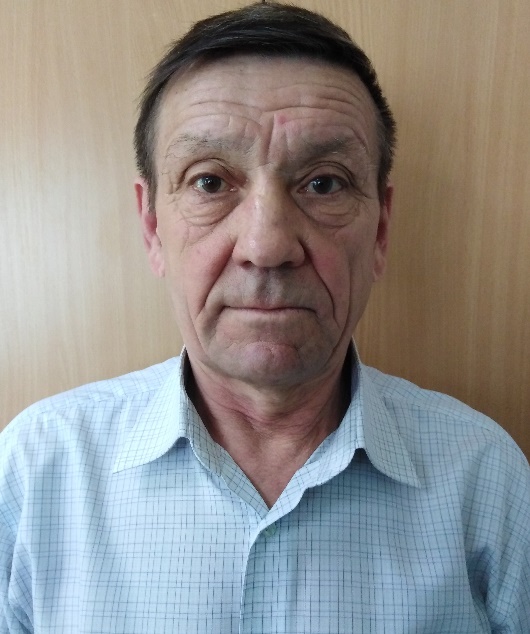 Крылов Борис Александрович26.07.1959г.р.с. БайдеряковоЯльчикского района Чувашской РеспубликиИндивидуальный предприниматель7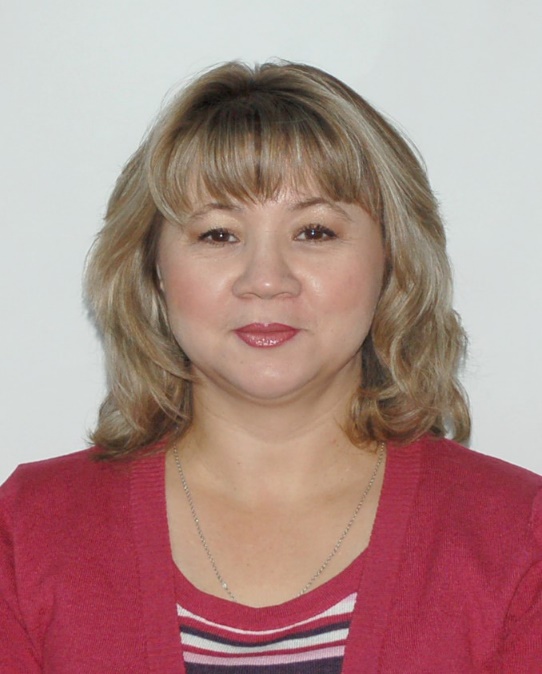 Воронцова Руфина Георгиевна01.10.1969г.р.д. Новое Чурино Яльчикского района Чувашской АССРНотариальный округ «Яльчикский», нотариус8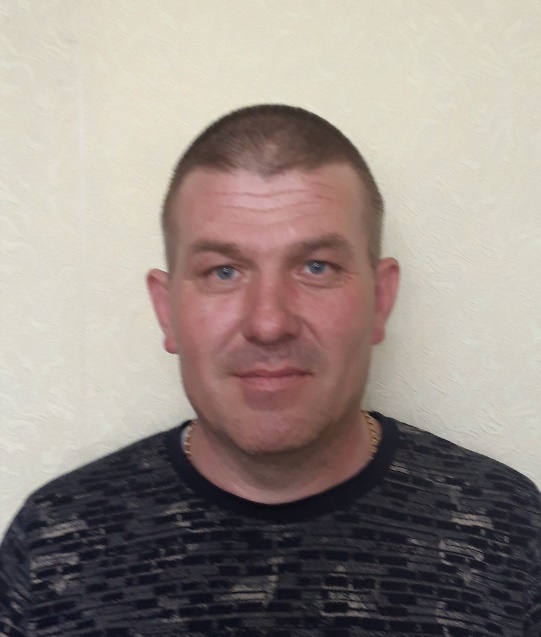 Гаврилов Александр Анатольевич12.05.1977г.р.с. АлманчиковоБатыревского района Чувашской РеспубликиИндивидуальный предприниматель9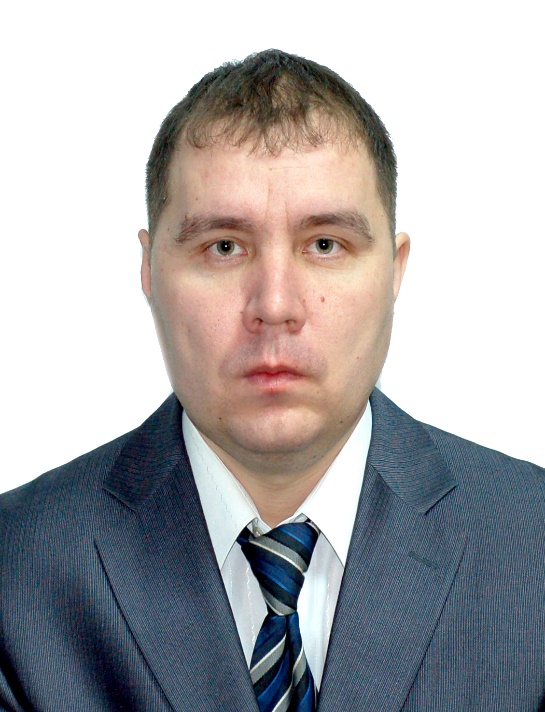 Иноходов Валериан Иванович12.02.1981г.р.с. ЯльчикиЯльчикского района Чувашской АССРИндивидуальный предприниматель10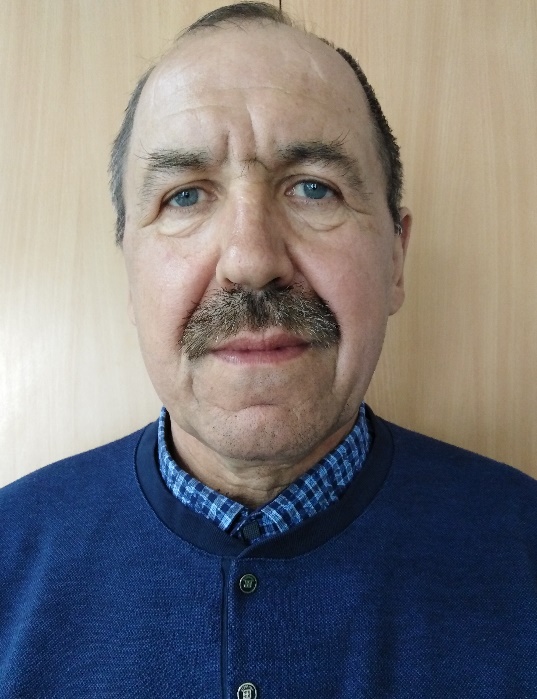 Соколов Валерий Георгиевич29.05.1963г.р.с. ЯльчикиЯльчикского района Чувашской АССРПенсионер11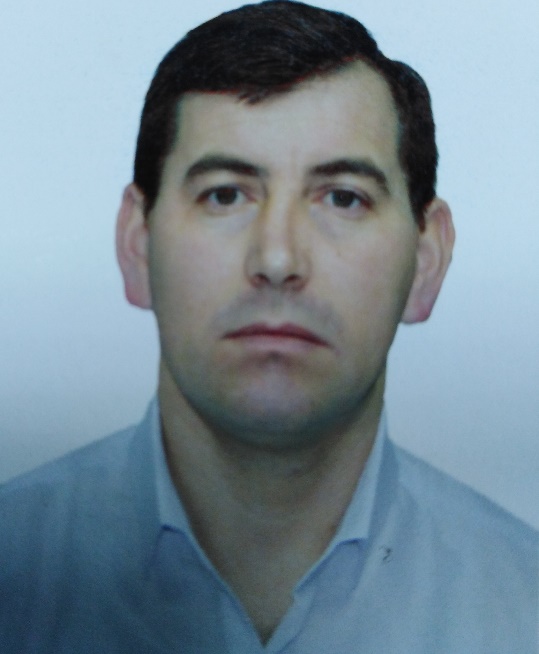 Карсаков Владимир Викторович30.10.1987г.р.д. Новое Булаево Яльчикского района Чувашской АССРНовобулаевский сельский клуб, заведующий12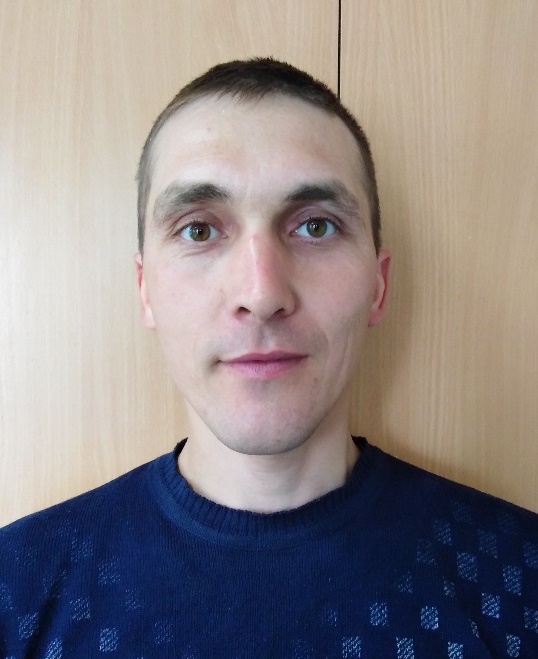 Васильев Сергей Витальевич16.09.1987г.р.с. Яльчики Яльчикского района Чувашской РеспубликиСоцработник13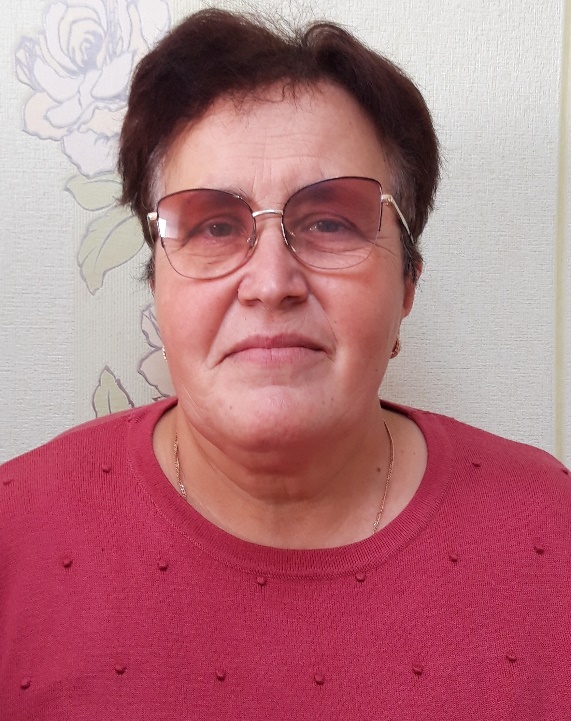 Головина Вера Васильевна09.03.1965г.р.д. Тоскаево Яльчикского района Чувашской АССРЗАО «Прогресс», бригадир